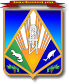 МУНИЦИПАЛЬНОЕ ОБРАЗОВАНИЕХАНТЫ-МАНСИЙСКИЙ РАЙОНХанты-Мансийский автономный округ – ЮграАДМИНИСТРАЦИЯ ХАНТЫ-МАНСИЙСКОГО РАЙОНАР А С П О Р Я Ж Е Н И Еот 03.12.2018                                                                                          № 1156-рг. Ханты-МансийскО внесении изменений в распоряжениеадминистрации Ханты-Мансийскогорайона от 10.09.2015 № 1191-р «Об утверждении нормативов и нормативных затрат на обеспечениефункций структурных органов администрации Ханты-Мансийскогорайона и функций казенных учреждений Ханты-Мансийского района»На основании приказа Министерства финансов Российской Федерации от 13.10.2003 № 91н «Об утверждении Методических указаний по бухгалтерскому учету основных средств», приказа Росстандарта 
от 31.01.2014 № 14-ст «О принятии и введении в действие Общероссийского классификатора видов экономической деятельности (ОКВЭД2) 
ОК 029-2014 (КДЕС Ред. 2) и Общероссийского классификатора продукции по видам экономической деятельности (ОКПД2) ОК 034-2014 
(КПЕС 2008)», решения Думы Ханты-Мансийского района от 20.03.2014 
№ 332 «Об утверждении Положения о порядке управления и распоряжения муниципальным имуществом Ханты-Мансийского района» и во исполнение постановления администрации Ханты-Мансийского района от 01.04.2015 
№ 64 «Об определении нормативных затрат на обеспечение функций муниципальных органов Ханты-Мансийского района и подведомственных им казенных учреждений»:1. Внести в распоряжение администрации Ханты-Мансийского района от 10.09.2015 № 1191-р «Об утверждении нормативов 
и нормативных затрат на обеспечение функций структурных органов администрации Ханты-Мансийского района и функций казенных учреждений Ханты-Мансийского района» следующие изменения:1.1. В приложении 12:1.1.1. Строку 36 таблицы изложить в следующей редакции:«».1.1.2. Таблицу дополнить строками 73, 74, 75, 76 следующего содержания:«».1.2. В приложении 13:1.2.1. Строку 21 таблицы изложить в следующей редакции:«».1.2.2. Таблицу дополнить строками 51, 52, 53, 54 следующего содержания:«». 2. Опубликовать (обнародовать) настоящее распоряжение в газете «Наш район» и разместить на официальном сайте администрации Ханты-Мансийского района.3. Настоящее распоряжение вступает в силу после его официального опубликования (обнародования).4. Контроль за выполнением распоряжения возложить на заместителя главы Ханты-Мансийского района, директора департамента строительства, архитектуры и ЖКХ.Глава Ханты-Мансийского района								К.Р.Минулин36.Утилизация отходов (оборудования, в том числе периферийного компьютерного оборудования)шт.хххххпо факту единовременного прекращения действия условий принятия к бухгалтерскому учету объекта0,4573.Услуга по технической диагностике с подготовкой заключения (акта) о техническом состоянии объекта усл.ед.хххххв пределах срока полезного использования объекта (основного средства), принятого к бухгалтерскому учету0,2574.Системный блокусл.ед.1111х35075.Монитор не менее 24 дюймовусл.ед.1111х51076.Видеокарта не менее 2Gbусл.ед.1111х1,6821.Утилизация оборудования, в том числе периферийного компьютерного оборудованияшт.хххххпо факту единовременного прекращения действия условий принятия к бухгалтерскому учету объекта0,4551.Услуга по технической диагностике с подготовкой заключения (акта) о техническом состоянии объектаусл.ед.хххххв пределах срока полезного использования объекта, принятого к бухгалтерскому учету0,2552.Системный блокусл.ед.1111х35053.Монитор не менее 24 дюймовусл.ед.1111х51054.Видеокарта не менее 2Gbусл.ед. 1111х1,68